Занятие:  Развитие экологических представлений. Изучаем строение растения.Цель: Ознакомление со строением цветка, его  функциями и видоизменениями. Освоение действия построения моделей , отображающих взаимосвязь растений и  условий жизни ( зависимость строения цветка от наличия или отсутствия насекомых).Материал: Картинки с изображением различных цветков ( роза, нарцисс, клевер, пион, колосья, сережки березы, осины, вербы ), живой цветок, у которого можно увидеть пыльцу.  Картинка  со строением растения. Карточки : с условными обозначениями видоизменений цветка( яркий, неяркий),  с условным обозначением насекомых ( много  насекомых, мало насекомых), 2 листа бумаги белого цвета, цветные карандаши или фломастеры.Ход:Мы сегодня продолжим с тобой разговор, а о чем , ты узнаешь, когда разгадаешь загадку: Золотой и молодой   За неделю стал седой,А денечка через два   Облысела голова.Спрячу-ка в карманчик   Бывший ... ( одуванчик).Правильно, сегодня поговорим о цветах. Назови известные тебе цветы. Расскажи о любимом твоем цветке.Давай вспомним, из каких частей состоит растение ( стебель, корень, лист, цветок).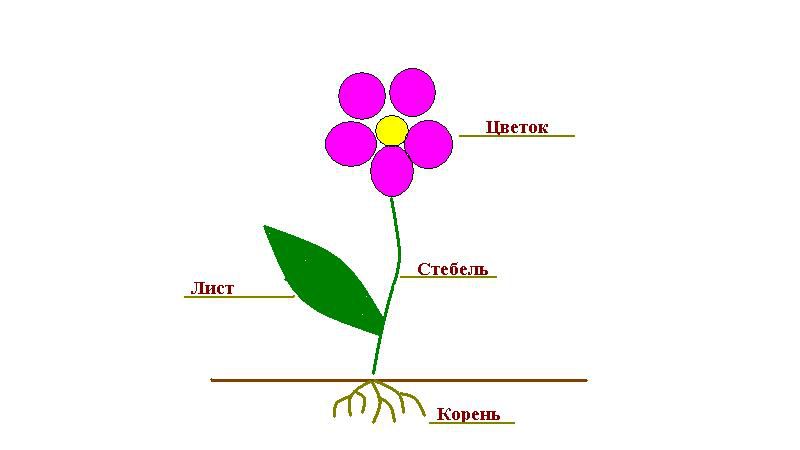 Взрослый предлагает ребенку рассмотреть картинки с изображением цветов у разных растений.  Обращает внимание на разнообразие цветов, на их окраску ( яркую или невзрачную). Предлагает ребенку вспомнить, какой запах у разных цветов.Подумай, для чего цветкам нужны запах и яркая окраска? Выслушав ответы, взрослый делает обобщение и подводит ребенка к выводу, что цветы нужны для того, чтобы привлечь насекомых.( насекомые, перелетая с цветка на цветок, переносят на своих лапках пыльцу. Так они опыляют цветки. Из опыленных цветов через некоторое время появляются плоды с семенами).Далее взрослый обращает внимание детей на неяркие цветки( колос, сережки березы, осины, вербы). Смогут ли такие цветки привлечь насекомых? ( нет). Когда начинают цвести сережки у деревьев и кустарников? ( ранней весной). А насекомые в это время есть? ( нет . они только начинают появляться). Как же тогда у этих цветков произойдет опыление?(если ребенок не дает ответа, взрослый помогает ему). Рассказывает, что опыление происходит с помощью ветра.А как же тогда у колосьев, ведь они цветут летом, когда насекомых много?Травы растут на большом пространстве, близко друг к другу, их очень много. Поэтому насекомые не смогли бы их опылить. Им не нужны яркие и пахнущие цветки. Им помогает тоже ветер.Физкультминутка.  "На лугу"Вместе по лугу идем, (Ходьба на месте)Не спешим, не отстаем. (Потягивания — руки в стороны)Вот выходим мы на луг- (Наклониться и коснуться левой ступни)Тысяча цветов вокруг! (Затем коснуться правой ступни)Вот ромашка, василек,  Медуница, кашка — клевер.Расстилается ковер  И направо, и налево. (Повороты вправо — влево)Чтоб сорвать в лесу цветочки,   Наклоняйтесь до носочков.   (Наклоны вперед)Раз- цветок, два - цветок,  А потом сплетем венок. (Руки поднять над головой)Снова мы идем по лесу. (Ходьба на месте)А вокруг так интересно! (Потягивание — руки в стороны)Отдохнуть пора ,дружок,  Мы присядем на пенек. (Сесть на место).Мы с тобой сейчас побывали на лугу и в лесу. Я предлагаю тебе нарисовать полянки.  На одной полянке нарисовать растения, которые опыляются с помощью насекомых, на другой – те, которым в опылении помогает ветер.Работа ребенка рассматривается и обсуждается. После этого взрослый просит составить модель его рисунка, используя карточки, которая расскажет о зависимости строения  цветка от наличия или отсутствия насекомых.После занятия рекомендуется  рассмотреть разнообразные цветы растений в природе, обращая внимание на строение цветка, особенно на  мешочки с пыльцой ( тычинки). Рассказать ребенку, как происходит опыление и для чего необходим этот процесс.Ссылка на видео для просмотраhttps://youtu.be/9MITWhp5Zughttps://youtu.be/-n2d_h6cNUQВзрослыйВввв